REMUS product information 05-2016MERCEDES BENZ CLA 45 AMG Facelift, C117 and 245G, 2015=>MERCEDES BENZ A 45 AMG Facelift, W176 and 245G, 2015=>Dear REMUS Partner,We are pleased to inform you that we have completed our next development:REMUS Cat-Back system with non-resonated front section and optional REMUS Sound Controller as well as Racing downpipe for the Mercedes Benz CLA 45 AMG Facelift, C117 and 245G, 2015=>Mercedes Benz A 45 AMG Facelift, W176 and 245G, 2015=>.It would be a pleasure for us to receive your order.Stay tuned!Your REMUS Team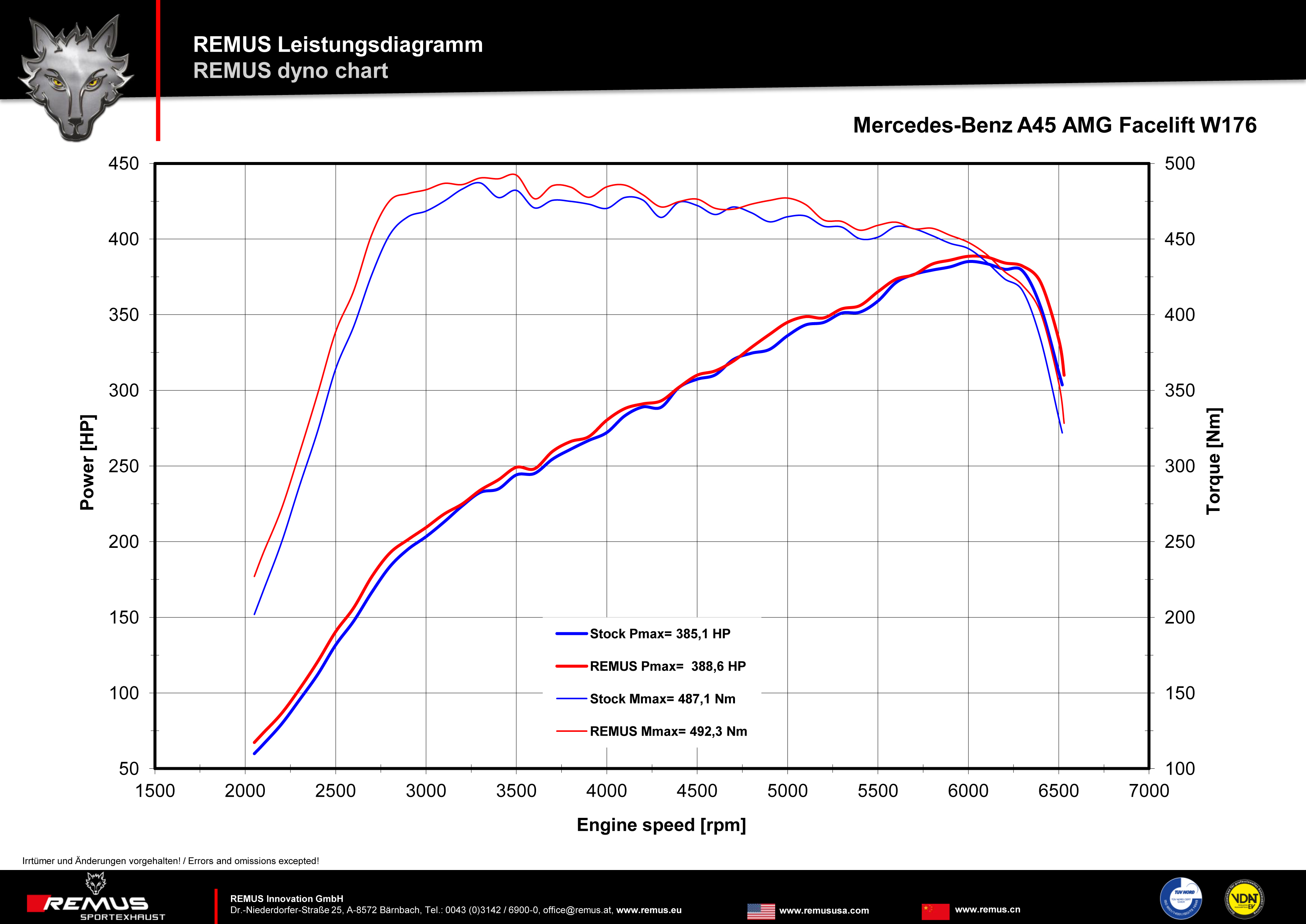 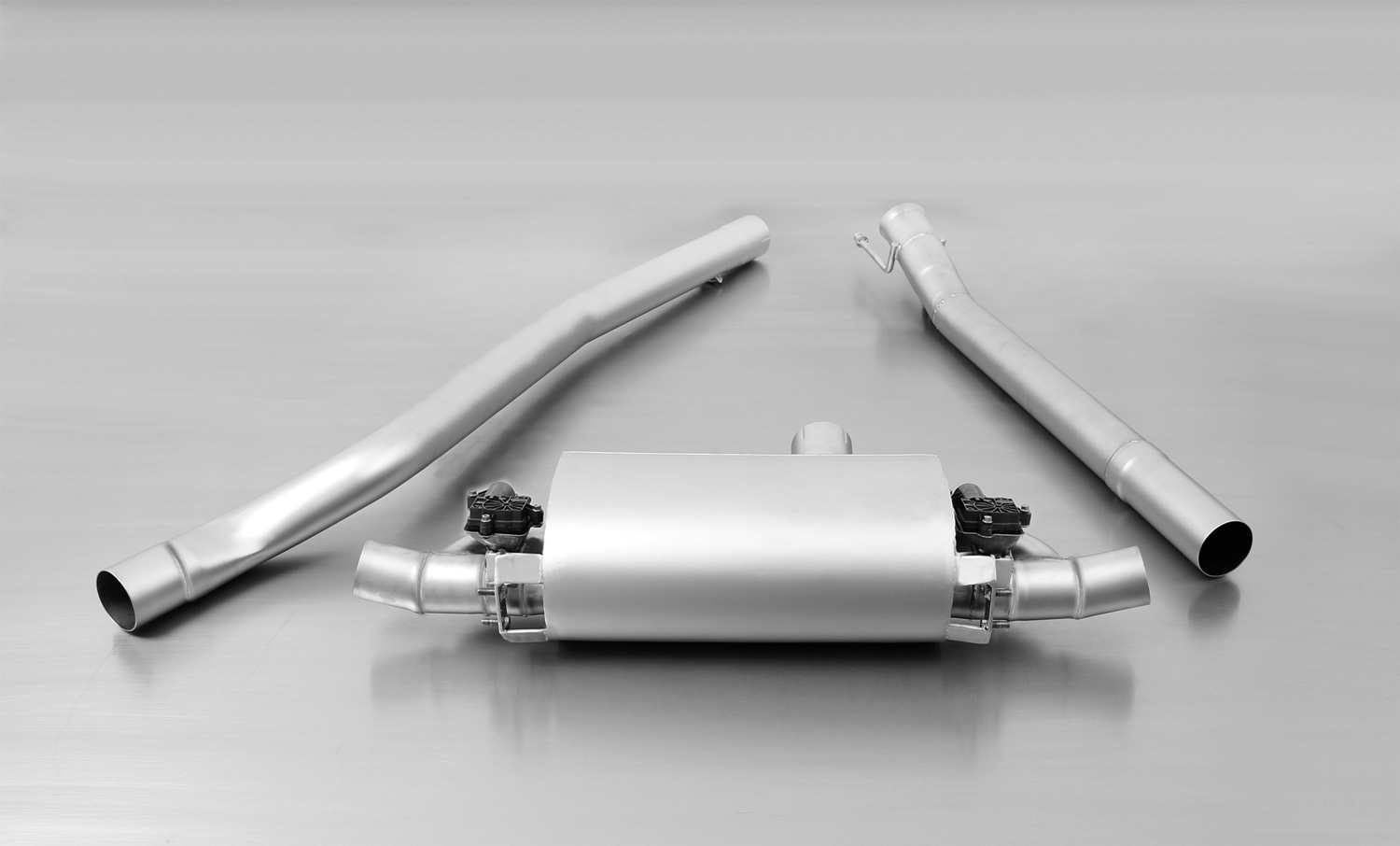 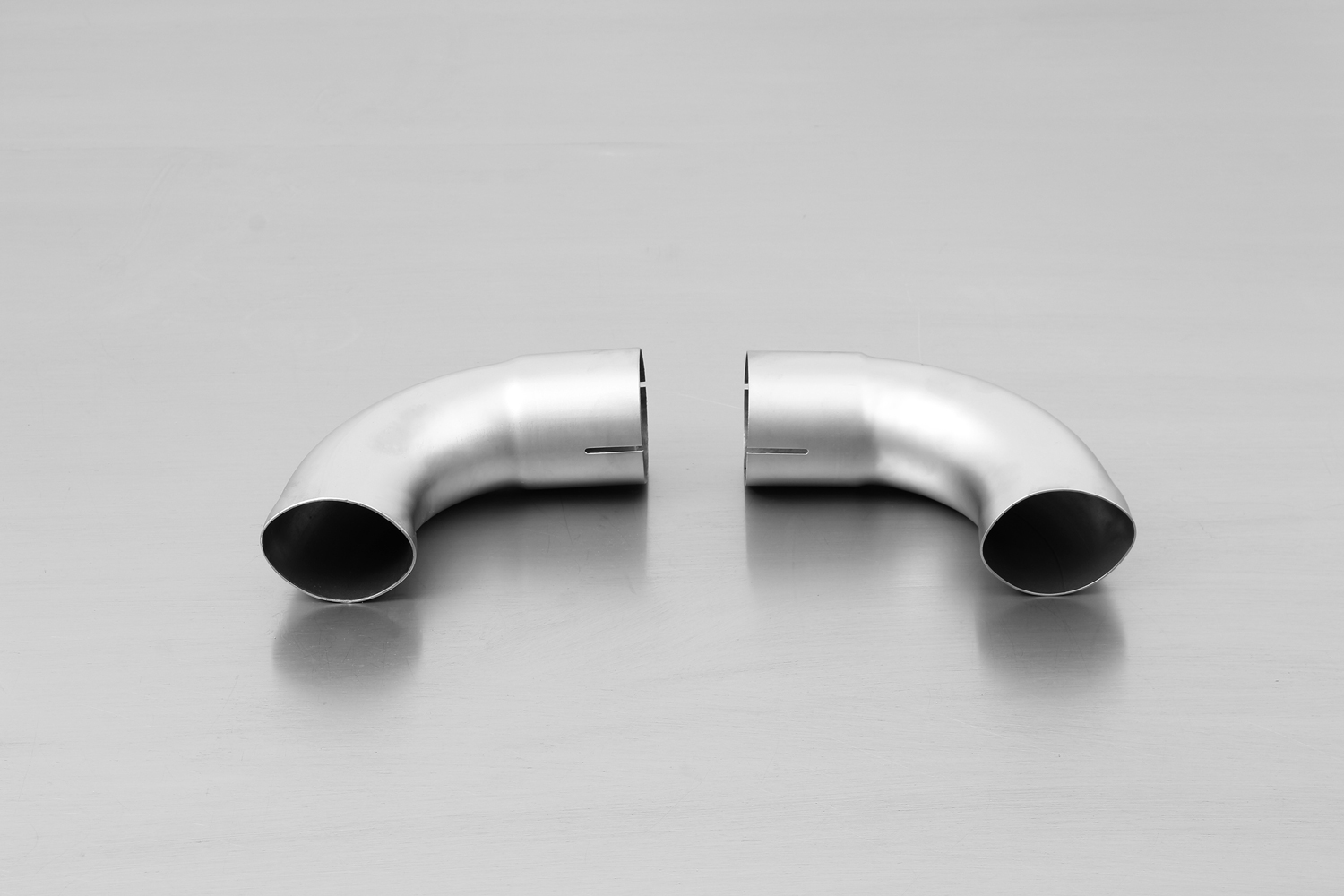 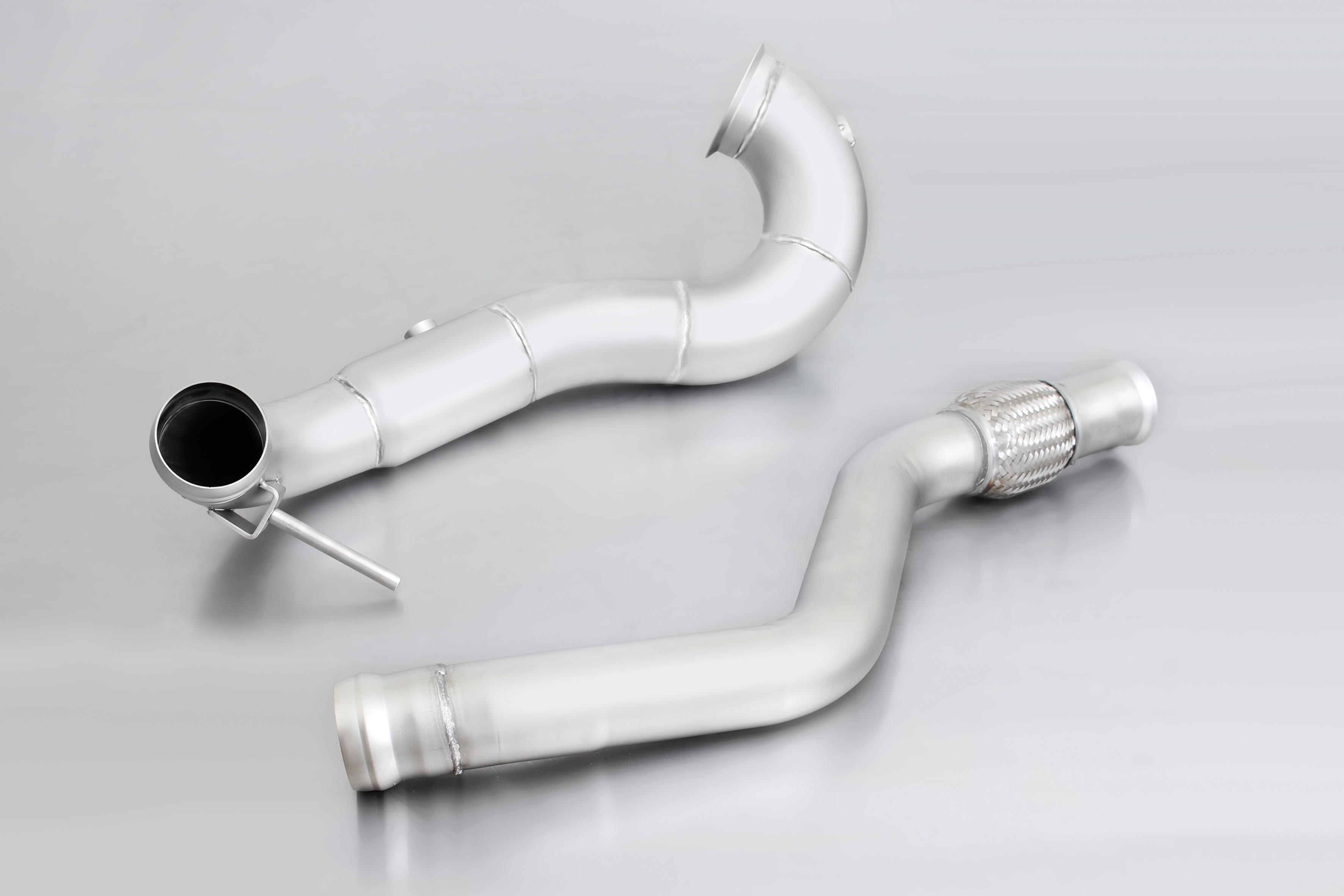 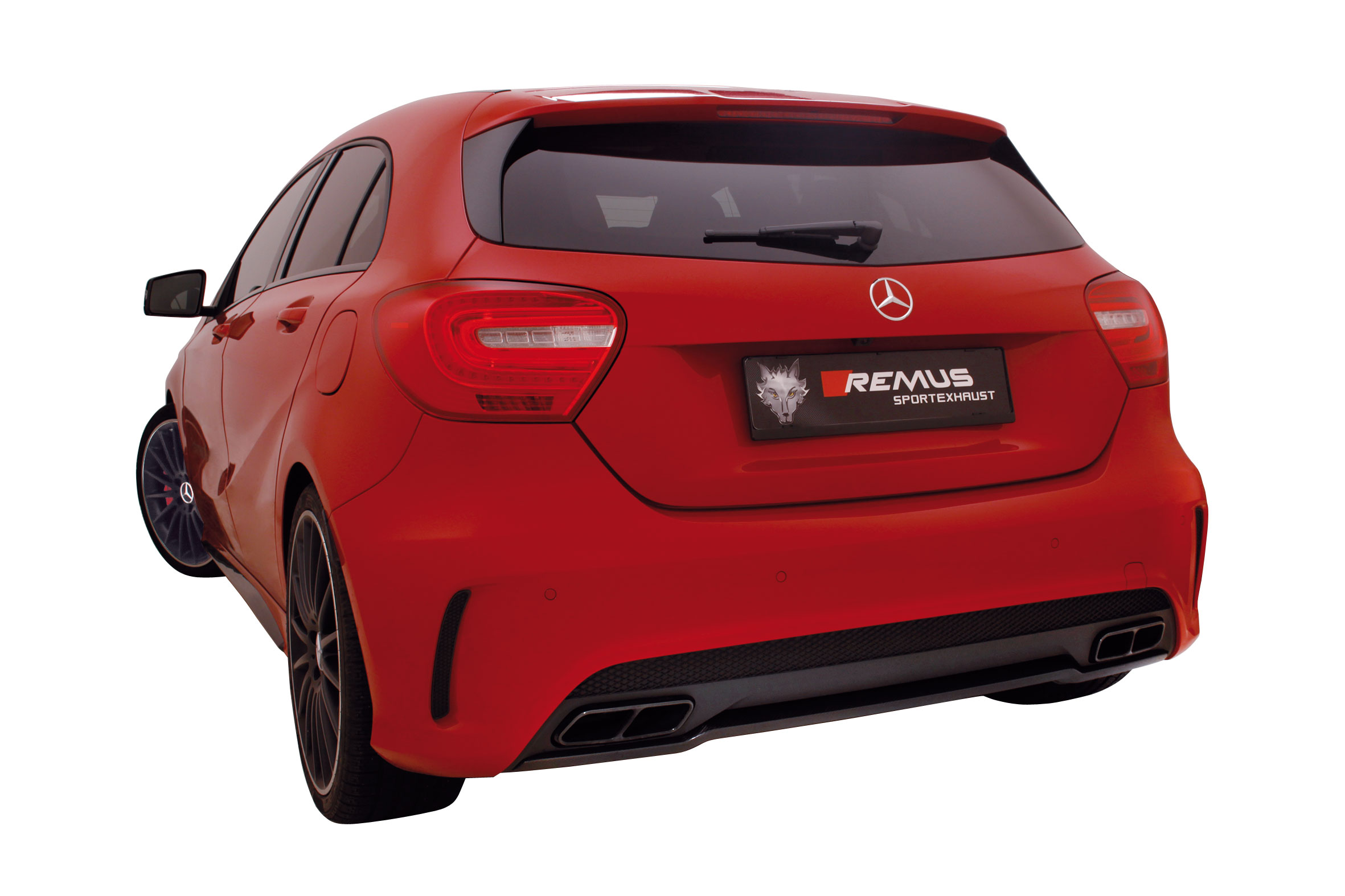 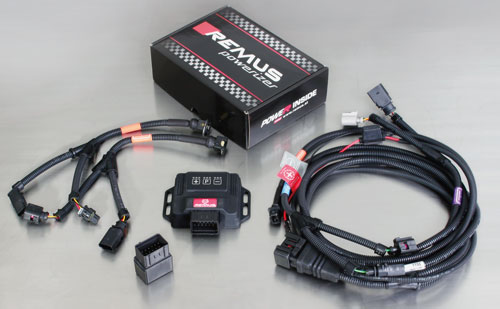 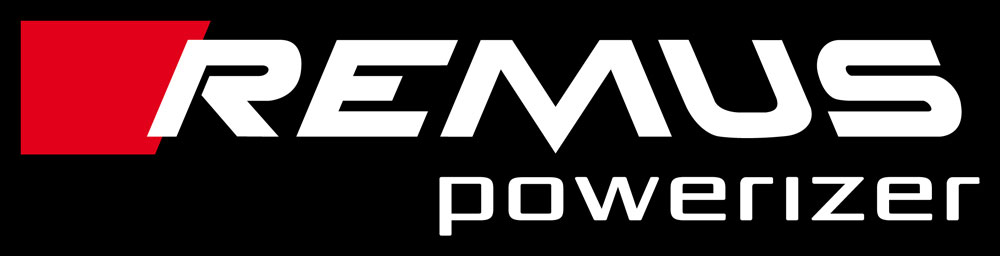 Under http://www.remus.eu/powerizer/ and http://www.remus.eu/remusresponder you will find the entire product range, prices and installation instructions.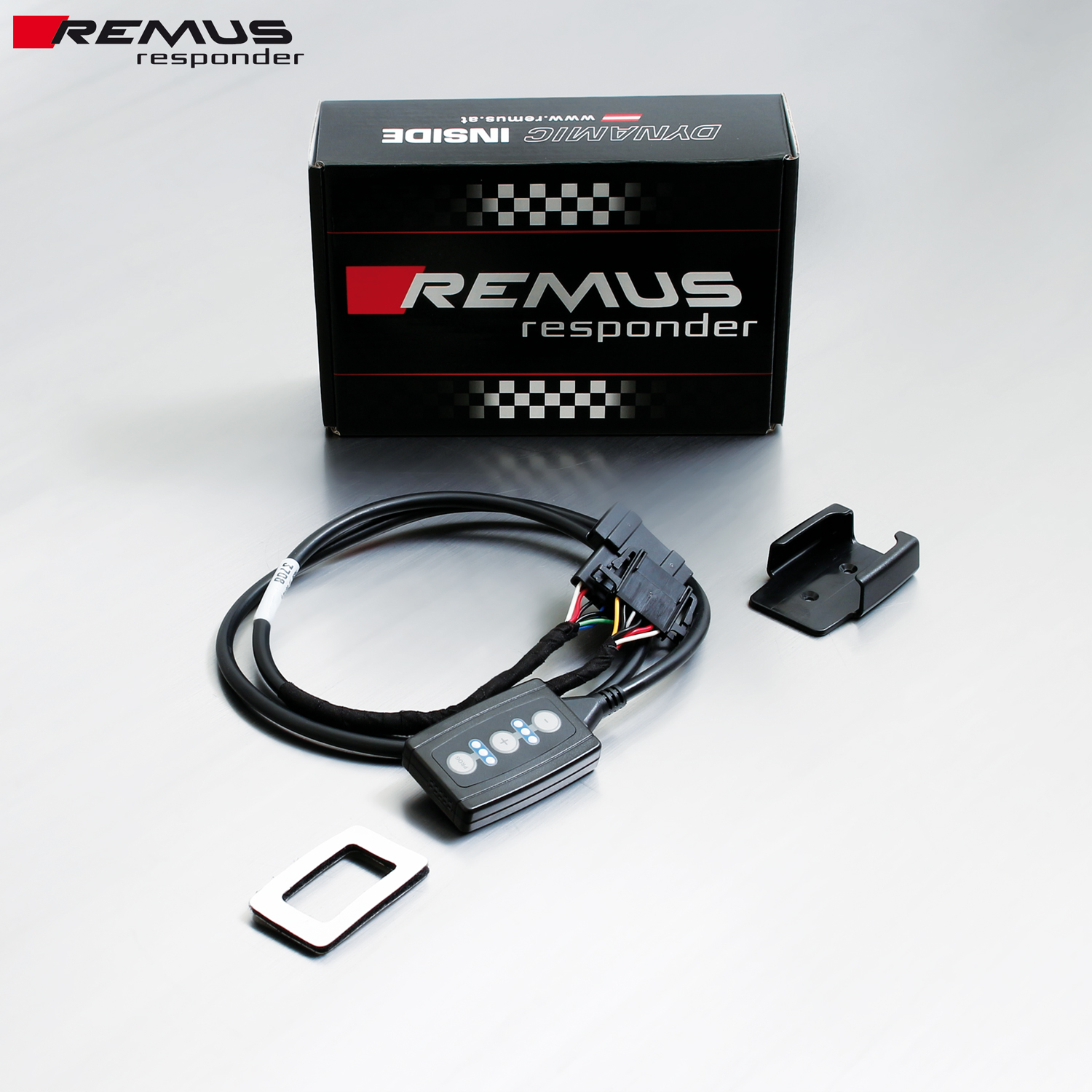 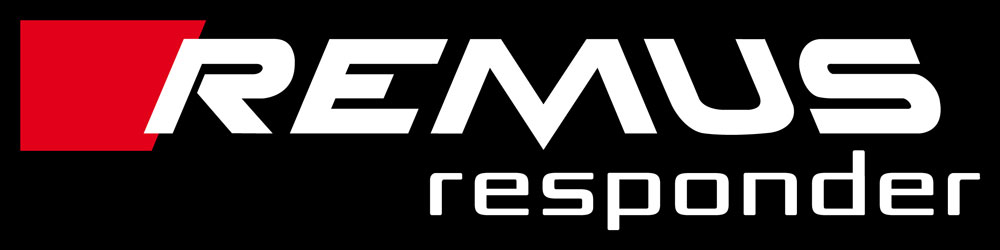 Under http://www.remus.eu/powerizer/ and http://www.remus.eu/remusresponder you will find the entire product range, prices and installation instructions.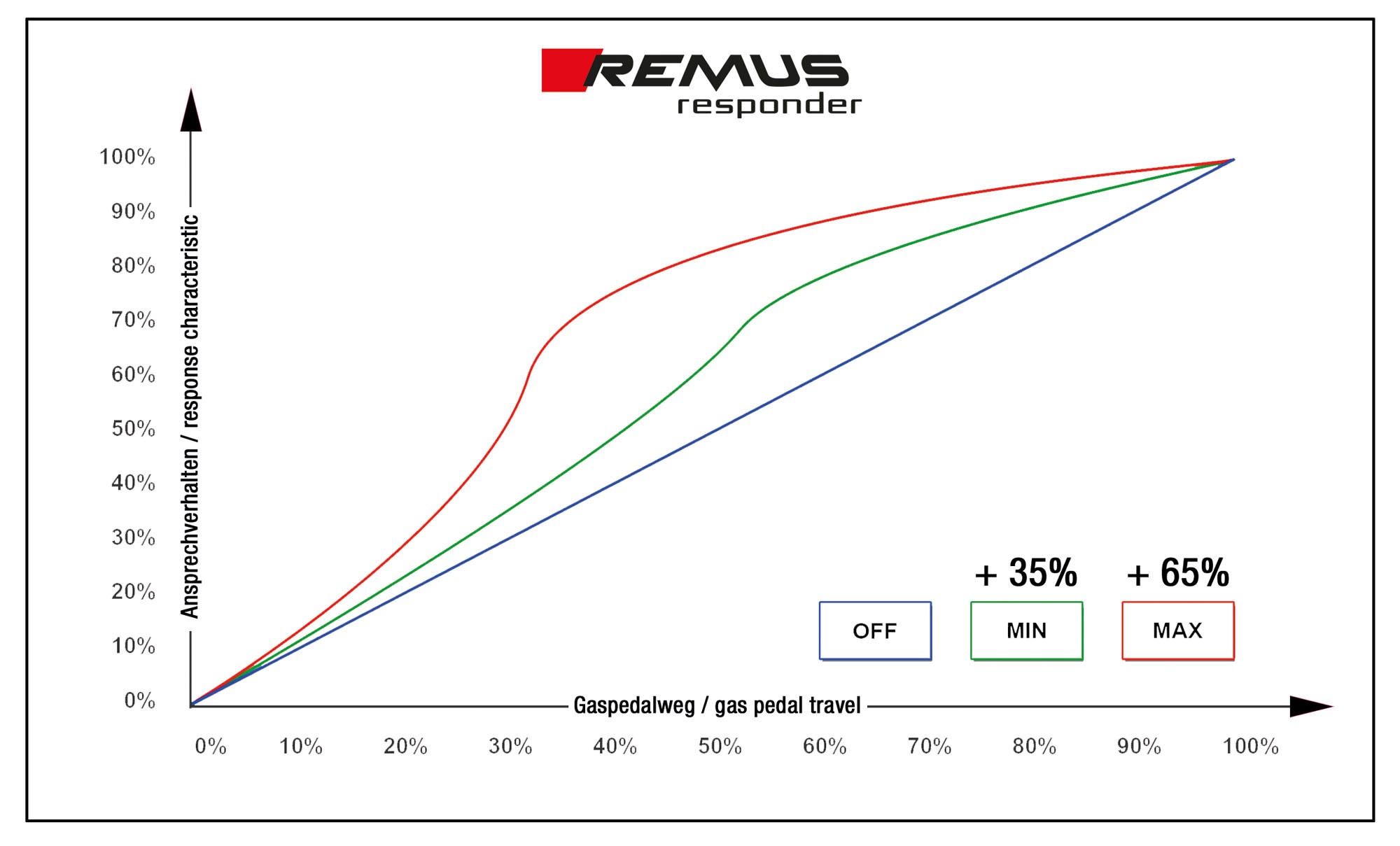 Car and engine specificationCar and engine specificationCar and engine specificationMercedes Benz CLA 45 AMG, C117 and 245G, 2014=>Mercedes Benz A 45 AMG, W176 and 245G, 2013=>2.0l 265 kWMercedes Benz CLA 45 AMG Facelift, C117 and 245G, 2015=>Mercedes Benz A 45 AMG Facelift, W176 and 245G, 2015=>2.0l 280 kWMercedes Benz CLA 45 AMG, C117 and 245G, 2014=>Mercedes Benz A 45 AMG, W176 and 245G, 2013=>2.0l 265 kWMercedes Benz CLA 45 AMG Facelift, C117 and 245G, 2015=>Mercedes Benz A 45 AMG Facelift, W176 and 245G, 2015=>2.0l 280 kWMercedes Benz CLA 45 AMG, C117 and 245G, 2014=>Mercedes Benz A 45 AMG, W176 and 245G, 2013=>2.0l 265 kWMercedes Benz CLA 45 AMG Facelift, C117 and 245G, 2015=>Mercedes Benz A 45 AMG Facelift, W176 and 245G, 2015=>2.0l 280 kWPart no.Description€ RRP price excl. VAT504013 1100Stainless steel RACING downpipe without catalytic convertor, without homologation670,--504013 1500Stainless steel Cat-Back system, centered including electronic controlled valve and non-resonated front section, incl. EEC homologation1.199,--choose from following outlet tubes:choose from following outlet tubes:choose from following outlet tubes:504013 1600Outlet tubes for A 45 AMG / A45 AMG Facelift incl. installation kit, suitable for the original exhaust outlet112,--504513 1600Outlet tubes for CLA 45 AMG / CLA 45 AMG Facelift incl. installation kit, suitable for the original exhaust outlets112,--Optional: REMUS Sound ControllerOptional: REMUS Sound ControllerOptional: REMUS Sound ControllerSTE 0002Sound Controller consisting of:Electronic module incl. remote control for individual sound in 4 levels, no homologation296,--ATTENTION: Cat-back system can only be installed using the required outlet tubes!Check engine light can be light up using the Racing downpipes.Turbo-Back system: Cat-Back system in connection with Racing downpipe.When installing REMUS down-pipes with and without the racing catalytic convertors, which are only suitable for closed road driving, it is important to note that ECU tuning is required to ensure that the engine runs and performs efficiently and to ensure that the CEL does not come on.ATTENTION: Cat-back system can only be installed using the required outlet tubes!Check engine light can be light up using the Racing downpipes.Turbo-Back system: Cat-Back system in connection with Racing downpipe.When installing REMUS down-pipes with and without the racing catalytic convertors, which are only suitable for closed road driving, it is important to note that ECU tuning is required to ensure that the engine runs and performs efficiently and to ensure that the CEL does not come on.ATTENTION: Cat-back system can only be installed using the required outlet tubes!Check engine light can be light up using the Racing downpipes.Turbo-Back system: Cat-Back system in connection with Racing downpipe.When installing REMUS down-pipes with and without the racing catalytic convertors, which are only suitable for closed road driving, it is important to note that ECU tuning is required to ensure that the engine runs and performs efficiently and to ensure that the CEL does not come on.REMUS Powerizer: More power, more economy and more fun.Up to 25 % more power Up to 20 % more torque Up to 1l/100 km fuel saving Fully adjustable power increaseSimple DIY installation (Plug & Play)REMUS POWERIZER: The performance figures represent the maximum achievable values. The actual performance output depends on the original tolerances of each engine. REMUS delivers the POWERIZER with the best possible setting for your vehicle type. You can adjust the performance according to your requirements as per the POWERIZER instructionsLegal references1. Completion and registration of chip tuning in the car documentsDue to chip tuning, the operating license of the vehicle will terminate if the installation and registration of the POWERIZER is not carried out or immediately reported to an official approved testing facility. Please consider that driving a vehicle without the required operating license will cause legal penalties.2. Vehicle insurance must be informed upon installing a POWERIZERThe installation of the POWERIZER can have influence on the insurance policy of your vehicle. You must inform the insurance company if you install a POWERIZER in your vehicle.3. Effect of chip tuning on warranty and guarantee claimsa) When installing a POWERIZER, you will lose all guarantee claims regarding the engine against the vehicle manufacturer.b) Installing a POWERIZER, can have influence on warranty claims against the seller of the vehicle.c) REMUS excludes any claims regarding compensation for damages on the engine and drivetrain.REMUS RESPONDER:Improved throttle response, more dynamic!The REMUS Responder improves throttle response by means of modifying the accelerator pedal output signal. No more throttle delay and reduced lag during automatic shifting makes driving with the REMUS Responder more fun. The Responder attaches between the OEM pedal sensor and the OEM connector, ready to use in seconds due to plug & play technology. Sophisticated adjustable programming profiles can lead to improved fuel consumption and more efficiency. The 4 individual user selectable and adjustable performance settings allow drivers to select according to their own preferences. The REMUS Responder totally eliminates the delay in modern electronic accelerator pedals!